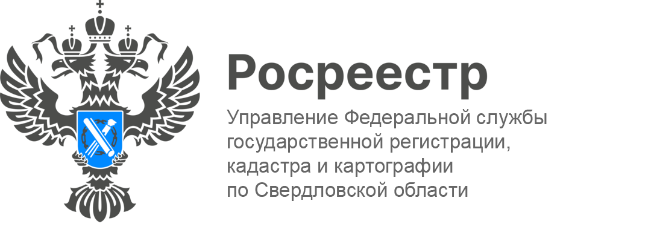 Свердловский Росреестр провел торжественное мероприятие, посвященное 15-летию РосреестраУправление Росреестра по Свердловской области организовало торжественное мероприятие, посвящённое 15-летию со дня образования Федеральной службы государственной регистрации, кадастра и картографии.«В истории России впервые собраны воедино все ведомства, реализующие полномочия в сфере пространственных данных, учета недвижимости и земельно-имущественных отношений.Благодаря созданию столь разносторонней службы, в России реализован уникальный продукт – можно сказать не имеющий близких аналогов – Национальная система пространственных данных. В которой собираются сведения о земле и недвижимости, а на их базе реализуются такие значимые и важные для государственного управления, бизнеса и людей, сервисы – «Земля просто», «Земля для стройки», «Земля для туризма», «Градостроительная проработка онлайн», «Комплексное развитие территорий», «Согласования в стройке», «Индивидуальное жилищное строительство», «Мои объекты недвижимости», «Умный кадастр» и другие. Да, нам 15 лет, но за этой датой стоит спрессованный столетиями опыт и знания наших предшественников. От всей души Вас поздравляю!», - подчеркнул руководитель Управления Игорь Цыганаш в ходе поздравления.Торжественную церемонию награждения открыл Главный федеральный инспектор по Свердловской области аппарата Полномочного представителя Президента РФ в УФО Михаил Богинский. От имени Полномочного представителя Президента Российской Федерации в Уральском федеральном округе Владимира Якушева поздравил ведомство с юбилеем и подчеркнул, что за прошедшие годы Служба накопила значительный опыт. Сотрудниками территориальных органов Росреестра была проведена сложная, масштабная работа по формированию Единого государственного реестра недвижимости, продолжается работа по его наполнению необходимыми сведениями, ведется работа по реализации государственной программы «Национальная система пространственных данных», этот огромный массив информации востребован для обеспечения законных прав и интересов граждан, делового сообщества и органов государственной власти.Михаил Богинский вручил Благодарственные письма Полномочного представителя Президента РФ в УФО Владимира Якушева за безупречную и эффективную государственную гражданскую службу, большой личный вклад в становление и развитие системы государственной регистрации прав на недвижимое имущество и сделок с ним на территории Уральского федерального округа сотрудникам территориальных отделов Росреестра. И отметил, что оказание услуг Росреестром становится все более технологичным, удобным и оперативным. Растет объем услуг, оказываемых в электронном виде.По поручению Губернатора Евгения Куйвашева в торжественном мероприятии принял участие Алексей Кузнецов, Заместитель Губернатора Свердловской области-Министр по управлению государственным имуществом региона. «Сегодня Свердловская область, как регион с колоссальным экономическим и промышленным потенциалом, активно развивается. Строятся новые здания, инженерные сооружения, сотни тысяч объектов недвижимости вовлекаются в оборот.
Ежегодно Управлением Росреестра по Свердловской области осуществляются десятки тысяч действий, связанных с государственным кадастровым учетом и регистрацией недвижимости. Это оказывает непосредственное влияние на динамичное социально-экономическое развитие и инвестиционную привлекательность Свердловской области», - отметил в своём выступлении Алексей Кузнецов.По поручению Главы города Екатеринбурга Алексея Орлова с поздравительным адресом выступил исполняющий обязанности Главы Игорь Сутягин и вручил руководителю Управления Игорю Цыганашу памятную медаль «300 лет со дня основания города Екатеринбурга» за значительный вклад в развитие муниципального образования «Город Екатеринбург».Кроме того, в мероприятии приняли участие начальник Управления специальной связи и информации Федеральной службы охраны РФ в УФО Николай Рябко;Первый заместитель руководителя Следственного управления Следственного комитета Российской Федерации по Свердловской области, полковник юстицииАнатолий Надбитов; руководитель МРУ Росфинмониторинг по УФОАлексей Кардапольцев; руководитель Управления Федеральной службы по техническому и экспортному контролю по УФО Олег Чувардин; начальник тыла ГУ МВД России по Свердловской области полковник внутренней службы Артём Боярских; депутат Законодательного собрания Свердловской областиМихаил Зубарев; заместитель председателя Арбитражного суда Свердловской области Светлана Сушкова; заместитель руководителя Управления Федеральной службы судебных приставов по Свердловской области Дмитрий Шеломенцев; Президент Нотариальной палаты Свердловской области Ирина Перевалова; гендиректор АО «РСГ-Академическое» и председатель Общественного совета при Управлении Росреестра по Свердловской области Виктор Киселев, а также коллектив филиала публично-правовой компании «Роскадастр» по УФО во главе с директором Рафаэлем Лутфуллиным.В ходе церемонии награждения вручены Почетные грамоты, Благодарственные письма и нагрудные знаки 76 сотрудникам ведомства. Участие также приняли ветераны Управления Федеральной службы государственной регистрации, кадастра и картографии по Свердловской области.В заключении Игорь Цыганаш добавил, что создание Федеральной службы государственной регистрации кадастра и картографии было жизненно важным решением для регулирования государственно-правовых отношений сфере недвижимости. На протяжении всех этих лет коллектив Управления эффективно и последовательно решает поставленные руководством службы задачи.Каменск-Уральский отдел Управления Росреестра по Свердловской области